ИНФОРМАЦИЯ ЗА ПРЕЦЕНЯВАНЕ НА НЕОБХОДИМОСТТА ОТ ОВОСНАИнвестиционно предложение"Преустройство и промяна на предназначението на ремонтна сграда с идентификатор 48948.501.649.6 и складова сграда с идентификатор 48948.501.649.5 в производствена сграда за екстракция на растителна суровина в с. Момино село, община Раковски, област Пловдив."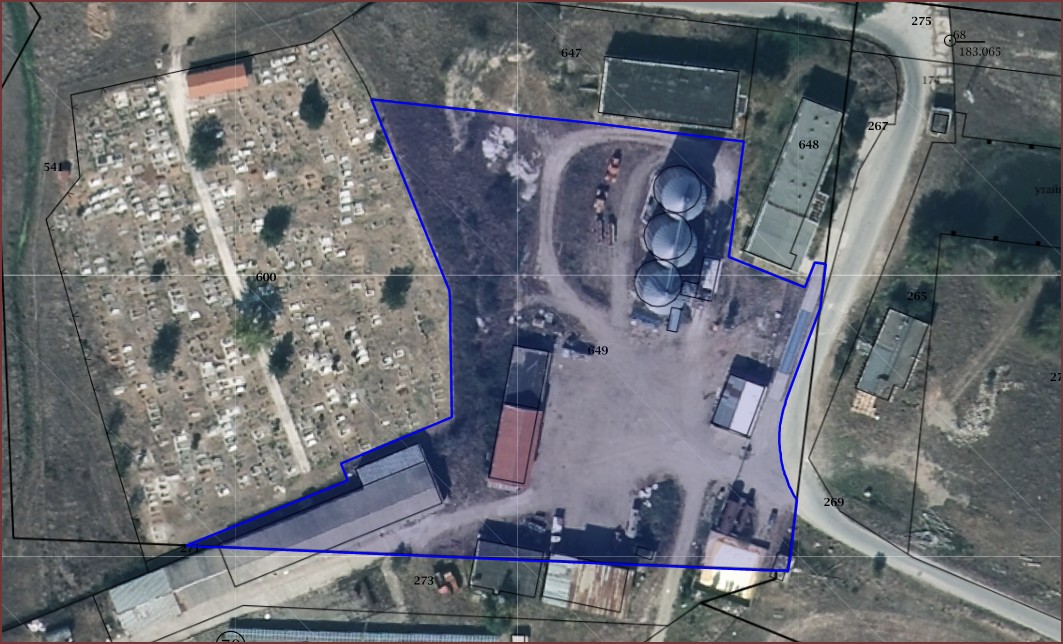 „БЛУПЛАН“ ЕООДюли, 2022 г.Информация за контакт с възложителя:1. Име, местожителство, гражданство на възложителя - физическо лице, търговско наименование, седалище и единен идентификационен номер на юридическото лице: „БЛУПЛАН“ ЕООДII. Резюме на инвестиционното предложение:1. Характеристики на инвестиционното предложение:а) размер, засегната площ, параметри, мащабност, обем, производителност, обхват, оформление на инвестиционното предложение в неговата цялост;Инвестиционното предложение е ново. В поземлен имот 48948.501.649, област Пловдив, община Раковски, с. Момино село, вид територия Урбанизирана, НТП: „За друг вид производствен, складов обект“, с площ 12380 кв. м. се предвижда организиране на производство за екстракция на свежи и сушени растителни суровини.Предвижда се използване на иновативна технология - нискотемпературна екстракция с втечнен газ – 1,1,1,2-тетрафлуороетанът (TFE).За целта на имота се предвижда:Основен ремонт на три от съществуващите сгради както следва: 1) сграда със застроена площ (ЗП) 203 кв.м.; 2) сграда със ЗП 154 кв.м; 3) сграда със ЗП 143 кв.м. и Текущ ремонт на сгради със ЗП 840 кв.м.;Изграждане на автономна фотоволтаична централа с инсталирана мощност 140KWp;Оборудване на Цех за екстракция на растителна суровина с прогнозен годишен капацитет на производство до 65 кг готов продукт, около 1 кг на ден при сезонна работа в месеците от октомври до март при 8-часов режим на работа;Облагородяване на околно пространство, чрез строително-монтажни работи (СМР) по вертикална планировка - възстановяване на площадки с бетонна настилка .б) взаимовръзка и кумулиране с други съществуващи и/или одобрени инвестиционни предложения;	Инвестиционното предложение ще се осъществи в собствен поземлен имот 48948.501.649, с. Момино село, община Раковски, обл. Пловдив и няма връзка с други съществуващи и/или одобрени в района инвестиционни предложения.в) използване на природни ресурси по време на строителството и експлоатацията на земните недра, почвите, водите и на биологичното разнообразие;Материалите за ремонтните дейности ще бъдат закупени от търговската мрежа.Дълбочината на изкопите ще бъде до 0,5 м. Хумусният слой, който ще се изземе ще се депонира и използва за оформяне на тревните площи. Излишната част ще се извозва на депо за земни маси.За водоснабдяване ще се ползва вода с питейни качества (прогнозни количества до 2 куб.м/ден), осигурена чрез разклонение от съществуващия селищен водопровод. За периода на строителството, както и по време на експлоатацията няма да се засягат необработваеми или земеделски земи. Всички планирани дейности ще се извършват единствено в границите на УПИ. Няма да се използват ресурси като земни недра и биологично разнообразие.г) генериране на отпадъци - видове, количества и начин на третиране, и отпадъчни води;По време на строителните  и ремонтни дейности ще се генерират строителни и битови отпадъци, в количества, съответни на размера на постройките.За строителните отпадъци ще бъде изготвен План за управление на строителните отпадъци, като управлението им ще се извършва в съответствие с Наредба за управление на строителните отпадъци и за влагане на рециклирани строителни материали (обн. ДВ. бр.98 от 8 Декември 2017г.)През експлоатационния период ще се образуват:битови отпадъци, които ще се събират разделно в контейнери и ще се извозват на определено за целта депо от фирмата по сметосъбиране, обслужваща зоната и притежаваща изискуемия документ по ЗУО;02 03 03 - отработени отпадъци от екстракция с разтворители. Отработената суровина е суха, без остатъци от разтворител в нея и ще се предава на лицензирани фирми за оползотворяване.Всички генерирани отпадъци ще бъдат класифицирани по надлежния ред съгласно ЗУО и Наредба № 2 от 23 юли 2014 г. за класификация на отпадъците (обн. ДВ. бр.66 от 8 Август 2014 г., посл. изм. и доп. ДВ. бр.53 от 8 Юли 2022 г.) и ще се събират разделно. 	Формираните битови отпадъчни води (макс. 2 куб.м/ден) ще се отвеждат чрез площадковата канализационна мрежа във водонепропусклива изгребна яма, която периодично ще се почиства от лицензирана фирма.д) замърсяване и вредно въздействие; дискомфорт на околната среда;Принципно, върху състоянието на повърхностните и подземните води, съгласно Плановете за управление на речните басейни (ПУРБ), значимите видове натиск и въздействие в резултат от човешката дейност се базират на разбирането, че хората чрез своята антропогенна дейност влияят върху повърхностните и подземните води и въздействат върху състоянието им в качествено и количествено отношение. Основните видове натиск върху повърхностните и подземни води са свързани с водоползване (хидроморфологичен натиск) и заустване на непречистени отпадъчни води (точков източник на замърсяване).В резултат на реализацията на инвестиционното предложение не се предвижда водоползване от повърхностни води и заустване на отпадъчни води в повърхностни обекти. Отпадъчните води, които ще се формират от обекта, са с битов характер и ще се заустват във водоплътна изгребна яма.Водоснабдяването на обекта ще се осъществи чрез свързване с водопреносната мрежа за питейни води в село Момино село. Не се предвижда използване на подземни води на територията.По време на строителството и експлоатацията не се очаква негативно въздействие върху повърхностните и подземни води в района.В периода на строителните дейности се предполага краткотрайно отрицателно въздействие върху комфорта на работниците на площадката, почвите и атмосферния въздух, което ще приключи с началото на експлоатацията на ИП. Възможно е по време на строителството увеличаване на шумовото въздействие, в резултат от дейността на строителните машини, но това ще бъде краткотрайно и временно и няма да превишава пределно допустимите норми. 	В резултат на реализацията на инвестиционното намерение не се очаква вредно въздействие върху почвите. 	Предвид местоположението и характера на ИП, не се очаква пряко въздействие върху елементите на биоразнообразието, както и такова свързано с отнемане или модифициране на местообитанията им. По време на строително ремонтните дейности се предполага наличие на шумово замърсяване, влияещо върху антропогенно чувствителните животински видове в съвсем близките до ИП места, като по време на експлоатацията се очаква това въздействие да е значително намалено.	По време на строителството се предполага наличие на шумово замърсяване, влияещо върху антропогенно чувствителните животински видове в съвсем близките до ИП места. По време на експлоатацията се очаква това въздействие да е значително по-слабо.	На етапа на строителните дейности е вероятно да има неорганизирани прахови емисии в атмосферния въздух. Това въздействие ще бъде краткотрайно и локално.	По време на експлоатацията не се очакват емисии на вредни вещества във въздуха, няма да има източници на организирани емисии. В процеса на нискотемпературна екстракция с втечнен газ – 1,1,1,2-тетрафлуороетанът (TFE) ще се използва оборудване, което ще рециклира на 100% екстракционния продукт.Територията, предвидена за реализиране на ИП, не засяга елементи на Националната екологична мрежа (НЕМ). Най-близкият такъв съгласно Закона за защитените територии (ЗЗТ) е защитена местност (ЗМ) „Тракийски равнец” намираща се на около 11,0 км в южна посока, а съгласно Закона за биологичното разнообразие (ЗБР) – защитена зона (ЗЗ) по Директивата за опазване на местообитанията BG0000429 „Река Стряма”, разположена на около 5,0 км югозападно.	е) риск от големи аварии и/или бедствия, които са свързани с инвестиционното предложение; Реализацията на инвестиционното предложение не предполага риск от големи аварии и/или бедствия. Предприятието не се класифицира с никакъв рисков потенциал, поради липсата на химични вещества и смеси, които попадат в обхвата на приложение №3 на Закона за опазване на околната среда.	При ремонтните дейности по сградите ще бъдат взети всички необходими мерки с цел избягване на  инциденти, аварийни ситуации и трудови злополуки.	Във всички проекти, касаещи реконструкцията, ще бъдат разработени части по безопасна работа именно, за да се избегнат инциденти, аварийни ситуации и трудови злополуки. Всички строителни и монтажни дейности ще се изпълняват от правоспособен персонал – заварчици, електротехници и др.	За обекта ще бъде разработен План за действие при аварии.ж) рисковете за човешкото здраве поради неблагоприятно въздействие върху факторите на жизнената среда по смисъла на § 1, т. 12 от допълнителните разпоредби на Закона за здравето."Факторите на жизнената среда" съгласно Закона за здравето са:а) води, предназначени за питейно-битови нужди;б) води, предназначени за къпане;в)минерални води, предназначени за пиене или за използване за профилактични, лечебни или за хигиенни нужди;г) шум и вибрации в жилищни, обществени сгради и урбанизирани територии;д) йонизиращи лъчения в жилищните, производствените и обществените сгради;е) нейонизиращи лъчения в жилищните, производствените, обществените сгради и урбанизираните територии;ж) химични фактори и биологични агенти в обектите с обществено предназначение;з) курортни ресурси;и) въздух.	Идентифициране на рисковите фактори за здравето на населението и работниците.При ремонтните дейности на сградите в съответствие с използваните строителни технологии и механизация, ще бъде налице въздействие върху работниците, намиращи се на площадката, дължащо се на:Отделяне на прахови емисии при земни работи и транспортиране на материали и строителни отпадъци;Отделяне на емисии от отработените газове от строителната механизация, в зависимост от състава на механизираното звено;Наличие на шум и вибрации при действието на строителната механизация и строително - монтажните работи.Дейността, предвидена с настоящото инвестиционно предложение, не предполага въздействие върху води, предназначени за питейно-битови нужди; води, предназначени за къпане; минерални води, предназначени за пиене или за използване за профилактични, лечебни или за хигиенни нужди.Източниците на механична опасност (прегазване, трошене, захващане или притискане, заплитане/оплитане, ожулване или абразия, удар) могат да засегнат само обслужващия персонал на съответното оборудване и временно пребиваващите лица в близост.По време на експлоатациятаШум и вибрации на територията на обекта се очаква да бъдат генерирани от дейността на наличните машини и съоръжения, както и от транспортните средства, осигуряващи логистичната дейност на обекта.Шумът и вибрациите в работната среда ще оказват въздействие върху работещите. Оборудването, с което ще бъдат извършвани дейностите в предприятието ще е основен източник на шум и вибрации, както и на други рискове за работещите в производството.Предвид характера на ИП – организиране на производствена дейност в затворени помещения и в съответствие с локацията на обекта, очакваните рискови фактори ще оказват въздействие единствено на работещите на обекта.Работодателят съвместно със службата по трудова медицина ще извършва оценка на риска на изпълняваните дейности за обслужващия персонал и временно пребиваващите лица, съгласно изискванията на Наредба № 5 от 11 май 1999 г. за реда, начина и периодичността на извършване на оценка на риска. Ще се определят мерки, чрез спазването на които да се намаляват и ограничават рисковете от евентуално възникване на същите и се създават безопасни условия при работа с наличната техника.Най-близките обекти, подлежащи на здравна защита (жилищни, обществени сгради, обектите за временно настаняване и др.), са отдалечени на 120 м. Поради достатъчната им отдалеченост не се очаква въздействие върху човешкия фактор от наднормен шум или вибрации. Йонизиращите лъчения представляват пренос на енергия под формата на частици или електромагнитни вълни с дължина на вълната по-малка или равна на 100 nm.Основни източници на йонизиращи лъчения са:- всички устройства или радиоактивни вещества, излъчващи или можещи да излъчват йонизиращи лъчения;- всички области на трудова дейност, свързани с обработването, производството, използването, съхранението и транспортирането на естествени и др. източници на йонизиращи лъчения, както и на радиоактивни отпадъци.Обектът не предполага възникване на йонизиращи лъчения и не се очаква промяна на естествения гама радиационен фон на средата.Обслужващата инфраструктура на фотоволтаиците, като съоръжения за електрически ток, създава електрически полета /ЕП/ и магнитни полета /МП/. Стойностите на ЕП на модулите са с пренебрежимо ниски стойности, често по - ниски дори и от тези в жилищни сгради. Стойностите на МП зависят от протичащата електрическа енергия, присъствието им е строго локално, с нисък интензитет и не създават риск за здравословното състояние на хората.Нейонизиращи лъчения в жилищните, производствените, обществените сгради и урбанизираните територии се създават от източници на електромагнитни полета, които могат да бъдат електропроводи, трафопостове, съоръженията за телекомуникация и далекосъобщения.Обектът на ИП не представлява източник на нейонизиращи лъчения.В близост до територията на ИП няма курортни обекти.Дейността при реализация на ИП не е свързана с отделянето на вредни емисии във въздуха.2. Местоположение на площадката, включително необходима площ за временни дейности по време на строителството.Предвижда се ИП да се реализира в ПИ 48948.501.649 село Момино село, община Раковски, област Пловдив.	За осъществяване на бъдещите дейности не е необходима допълнителна временна площ по време на строителството, освен тази предвидена за това на територията на имота.3. Описание на основните процеси (по проспектни данни), капацитет, включително на съоръженията, в които се очаква да са налични опасни вещества от приложение № 3 към ЗООС.Строителни и ремонтни дейностиПредвижда се за нуждите на цеха да се извърши:А/ основен ремонт на три от съществуващите сгради както следва: 1) сграда със ЗП 203 кв.м.; 2) сграда със ЗП 154 кв.м; 3) сграда със ЗП 143 кв.м.,и текущ ремонт на сграда с ЗП 840 кв.м. Ремонтът не предвижда разрушаване, а само допълнително изграждане на стени от гипскартон, нанасяне на  мазилка, поставяне на окачени тавани и подове от шлайфан бетон.Б/ облагородяване на околно пространство, чрез СМР дейности по вертикална планировка. Предвижда се възстановяване на нарушена бетонова настилка и озеленяване.Дълбочината на изкопите се предвижда да бъде до 0,5 м, без използване на взрив.	Фотоволтаична централа 	За собствени нужди на производствения цех се предвижда изграждане на автономна фотоволтаична централа с инсталирана мощност 140 KWp. Фотоволтаичните модули ще се инсталират върху покрива на съществуващите сгради на обща площ от 1440 кв.м.Монтажът върху покривните конструкции ще се извърши при запазване на тяхната цялост и изолационни способности, и само след като е проведено обстойно конструктивно обследване на актуалното им състояние.Поради естеството на първичната енергия, фотоволтаичната инсталация ще работи само през светлата част от денонощието . Произведената електроенергия ще се преобразува в променливотокова посредством инвертор.Технология и оборудване на Цех за екстракция на растителна суровинаВ проектирания цех се предвижда иновативен метод за преработка на свежи и сушени растителни етерично-маслени суровини чрез екстракция с липофилен (втечнен газ тетрафлуороетан) като разтворител. Разтворителят е леснолетлив с много добра селективност на разтваряне на ароматични компоненти от етерично-маслени суровини. Определен е като безвреден за човешкото здраве, неотровен, и пожаро- и взривобезопасен. Съгласно Наредба № 9 от 18 април 2002 г. за изискванията към използването на екстракционни разтворители при производството на храни и хранителни съставки (обн. ДВ. бр.44 от 29 Април 2002 г., изм. ДВ. бр.32 от 19 Април 2011 г.) чл.6 и Приложение №3,  при производството на храни и хранителни съставки, е разрешено екстрактите, получени с него да се използват и за хранителни цели. Разтворителят е възстановим и при работата не се губи. Общото количество на разтворителя, който ще участва в процеса, е  100 литра. Броят на екстракторите е 2, а процесът ще се осъществява на стайна температура.Като краен продукт се предвижда получаването на маслени екстракти. В зависимост от суровината и начина ú на преработка маслените екстракти ще представляват от лесно подвижна маслообразна течност до твърда восъкоподобна маса,  с характерните физикохимични показатели – цвят, мирис, вкус, вискозитет, химичен състав и др. за съответната суровина. В състава им влизат летлива фракция – етерично масло  и нелетлива фракция – разнообразни биологично-активни вещества, глицеридни масла и др.. Маслените екстракти могат да се използват за влагане в парфюмерийни, козметични и хранителни продукти.Прогнозният годишен капацитет на производство се очаква да бъде  65 кг готов продукт при 8-часов режим на работа. Работата ще бъде сезонна – 5-6 месеца годишно и предвижданият персонал е 2-3 човека.При разпределението на отделното оборудване, входове и изходи ще бъдат спазени всички изисквания за непресичане на потоците. Отделните производствени помещения ще са разделени на три групи:-	С умерени изискавания за хигиена (черна зона), която ще включва: склад за растителни суровини и амбалаж, склад за отработени суровина и зала машинен агрегат. В тях съответно ще присъства необработена опакована суровина и затворен амбалаж, преработена суровина и машинна част.-	Със средно високи изисквания за хигиена (сива зона), която ще включва: зала за екстракция и склад за готова продукция. В тях ще присъства необработена суровина или опакован краен продукт. Подовете ще бъдат водонепропускливи. Стените ще са гладки (без остри ръбове), за да не допускат развитие на плесени и други микроорганизми. На височина до 180 см от пода ще се положи покритие, позволяващо мокро почистване. -	С високи изисквания за хигиена (бяла зона), която ще включва:  помещение за крайни продукти, зала Екстракти и Лаборатория. Персоналът ще преминава през хигиенен въздушен шлюз за почистване на обувки и ръце, а входящият амбалаж ще се измива предварително. Помещенията ще са снабдени с безконтактна мивка, аксесоари за измиване и полиетиленов чувал за отпадъци, подовете ще са водонепропускливи, неабсорбиращи, и непозволяващи подхлъзване, с подходящ наклон за оттичане на измиващата отпадъчна вода в канализационни шахти или подови сифони. Вентилацията за бялата зона ще е през високоефективни НЕРА филтри на входящия въздух с поддържане на надналягане. Оборудването, намиращо се в пряк контакт със суровина, междинни и крайни продукти, се изработва от неръждаема стомана. Външното почистване на стени, подове и екстрактори ще се извършва чрез водоструйка. Вътрешното измиване на оборудването за екстракция с втечнен газ „ще се измива” чрез провеждане на процеса с празен ход без суровина.Помещенията ще са оборудвани с климатици. Сградите са водоснабдени от водопреносната мрежа на с. Момино село и електроснабдени от електропреносната мрежа.Поради това, че в село Момино село няма изградена канализация, отпадъчните води ще се събират във водоплътна изгребна яма до изграждането на такава. Ямата периодично ще се почиства от лицензирана фирма.Опасни химични вещества и смеси:Екстракцията на етерично-маслените суровини ще се извършва с участието на втечнен газ 1,1,1,2-тетрафлуороетанът (TFE), който не е в обхвата на Приложение №3 на Закона за опазване на околната среда, във връзка с което площадката не подлежи на класификация по рисков потенциал.Не се предвижда използване или съхранение на други спомагателни химични вещества и смеси, като технически газове, горива и др.4.Схема на нова или промяна на съществуваща пътна инфраструктура.Не се предвижда изграждане на нова или промяна на съществуващата пътна инфраструктура. Достъпът до площадката ще се извършва чрез съществуващите пътища.5. Програма за дейностите, включително за строителство, експлоатация и фазите на закриване, възстановяване и последващо използване.Дейностите по реализация на ИП ще включват:ремонт на съществуващи сгради;изграждане на вътрешна водоснабдителна и канализационна мрежа;изграждане на водоплътна изгребна яма;захранване на обекта с питейна вода от уличен водопровод;присъединяване към електроразпределителната мрежа на  ЕР Юг;озеленяване;монтаж на оборудването;експлоатация на предмета на ИП – екстракция на растителни суровини.Дейностите по закриване, възстановяване и последващо използване на територията ще бъдат съобразени със стратегията за развитие на дружеството. Най-вероятното ù бъдеще е ефективно използване на новосъздадените материални активи за присъщо пригодни стопански дейности.6. Предлагани методи за строителство.Ремонтните и строително-монтажните дейности ще се извършват от външни фирми по стандартен метод.Изкопите ще бъдат с дълбочина до 0,5 м, без използване на взрив.7. Доказване на необходимостта от инвестиционното предложение.С проекта се дава възможност да се реализира желанието на инвеститора за създаване на нова съвременна база за нискотемпературна екстракция на растителна суровина с втечнен газ.Технологията за екстракция с втечнени газове има следните доказани и проверени в практиката предимства:Екстрактите, получени с втечнени газове, са безвредни; Разтворителите се изпаряват при стайна температура; Отработената суровина не съдържа остатъчен разтворител и може да сеизползва за фураж.Към изброените технологични предимства се прибавя и повишеното търсене на пазара на маслени екстракти за влагане в парфюмерийни, козметични и хранителни продукти.8. План, карти и снимки, показващи границите на инвестиционното предложение, даващи информация за физическите, природните и антропогенните характеристики, както и за разположените в близост елементи от Националната екологична мрежа и най-близко разположените обекти, подлежащи на здравна защита, и отстоянията до тях. Територията, предвидена за реализиране на ИП, не засяга елементи на Националната екологична мрежа (НЕМ). Най-близкият такъв съгласно Закона за защитените територии (ЗЗТ) е защитена местност (ЗМ) „Тракийски равнец”, намираща се на около 11,0 км в южна посока, а съгласно Закона за биологичното разнообразие (ЗБР) – защитена зона (ЗЗ) по Директивата за опазване на местообитанията BG0000429 „Река Стряма”, разположена на около 5,0 км югозападно.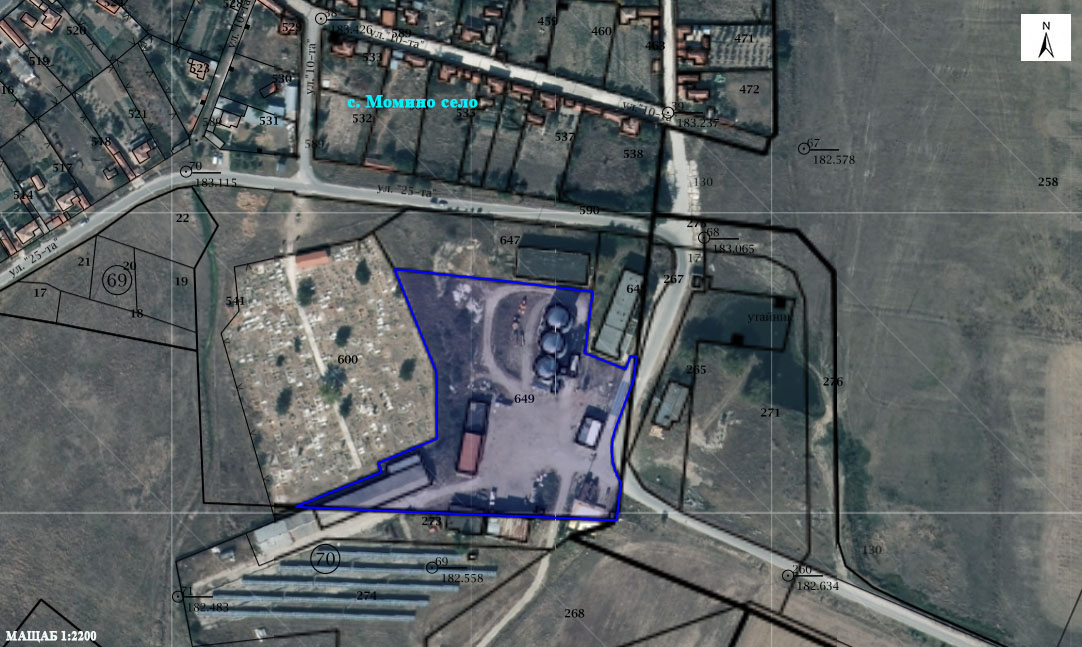 Местоположение на имота (със син контур), в който ще се реализира ИП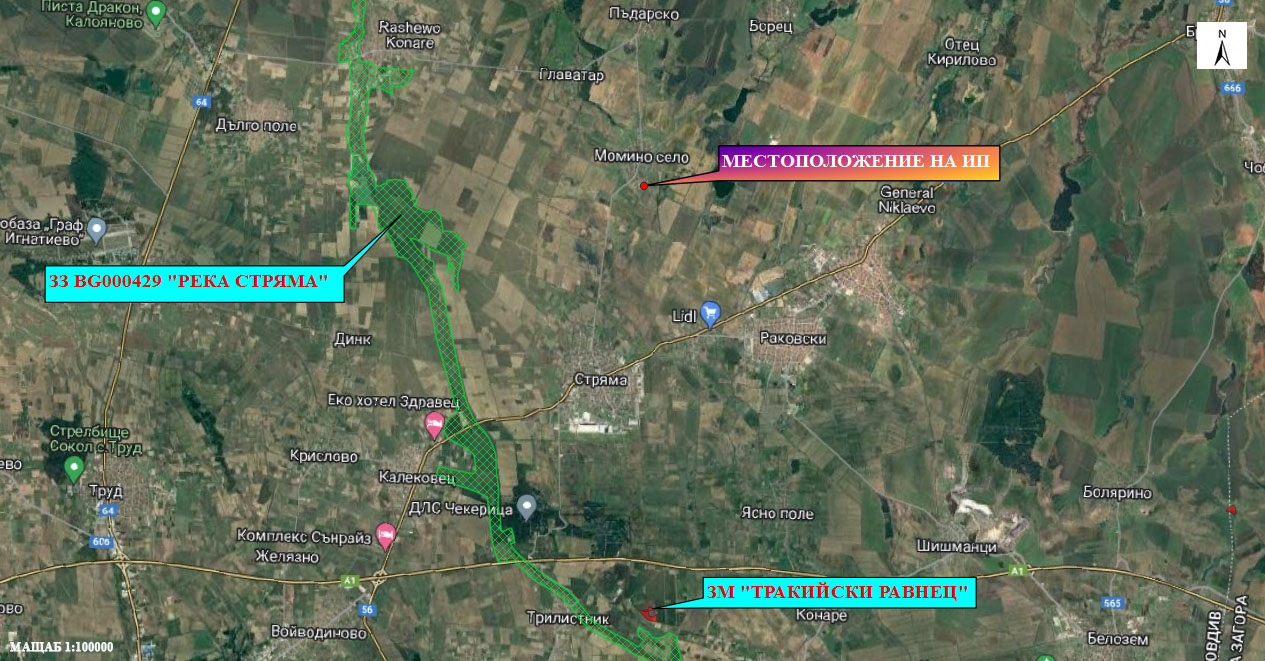 Местоположение на ИП, спрямо най-близко разположените елементи на Националната екологична мрежа (НЕМ)9. Съществуващо земеползване по границите на площадката или трасето на инвестиционното предложение.Околните на територията, предвидена за реализиране на ИП, терени са с НТП, както следва:В северната част обектът граничи с:- Поземлен имот 48948.501.647 – видът на собствеността е частна, видът на територията е Урбанизирана с НТП - За друг вид производствен, складов обект, квартал 44, парцел I-501.647,производствена и складова дейност.- Поземлен имот 48948.501.648 – видът на собствеността е частна, видът на територията е Урбанизирана с НТП - За друг вид производствен, складов обект, квартал 44, парцел II-501.648, производствена и складова дейност.В южната част обекта граничи с:- Поземлен имот 48948.70.273, видът на собствеността е частна, видът на територията е Земеделска с НТП - За друг вид застрояване.В западната част обекта граничи с:- Поземлен имот 48948.501.600 – видът на собствеността е Общинска публична, видът на територията е Урбанизирана с НТП - Гробищен парк. В източната част обекта граничи с: - Поземлен имот 48948.71.269 – видът на собствеността е Общинска публична, видът на територията е Земеделска с НТП - За селскостопански, горски, ведомствен път.- Поземлен имот 48948.71.265, видът на собствеността е частна, видът на територията е Земеделска, категория 4 с НТП - Друг вид земеделска земя.10. Чувствителни територии, в т.ч. чувствителни зони, уязвими зони, защитени зони, санитарно-охранителни зони около водоизточниците и съоръженията за питейно-битово водоснабдяване и около водоизточниците на минерални води, използвани за лечебни, профилактични, питейни и хигиенни нужди и др.; Национална екологична мрежа. Територията на ИП попада в нитратно уязвима зона (НУЗ), съгласно Заповед № РД-660/28.08.2019 г. на Министъра на ОСВ. За опазване на НУЗ със Заповеди № РД09-222/27.02.2020 г. на Министъра на земеделието, храните и горите и № РД-237/17.03.2020 г. на Министъра на ОСВ е утвърдена Програма от мерки за ограничаване и предотвратяване на замърсяването с нитрати от земеделски източници в уязвимите зони в изпълнение изискванията на Наредба 2/13.09.2007 г. за опазване на водите от замърсяване с нитрати от земеделски източници.От дейностите, свързани с ИП, не се очакват емисии на вредни вещества, които биха могли да повлияят на замърсяването на водите с нитрати.Зоните за защита на водите (ЗЗВ) са със специална защита, съгласно Рамковата директива по водите. Те включват територии, определени по други директиви, както и зони по чл. 6, чл. 7 и Приложение ІV на РДВ. По отношение на зоните за защита на водите, определени за водочерпене за човешка консумация, са територията на водосбора на повърхностните водни тела и земната повърхност над подземните водни тела, а именно: всички водни тела, които се използват за ПБВ и имат средно денонощен дебит над 10 куб. м или служат за водоснабдяване на повече от 50 човека; водните тела, които се предвижда да бъдат използвани за питейно-битово водоснабдяване.  	Територията на ИП попада в две защитени зони:Питейни води в Кватернер – Неоген с код BG3DGW000000Q013; Питейни води в Кватернер – Неоген с код BG3DGW00000NQ018.Подземните водни тела, съответно Порови води в Кватернер - Горнотракийски низина с код BG3G000000Q013 и Порови води в Неоген - Кватернер - Пазарджик - Пловдивския район с код BG3G00000NQ018, са в лошо химично и добро количествено състояние, съгласно Доклад за състоянието на водите в ИБР за 2021 г.На територията на землище с. Момино село има учредени две санитарно-охранителни зони около подземни водоизточници за питейно-битово водоснабдяване на с. Борец - СОЗ-M-103/18.02.2008 г. и с. Момино село - СОЗ-М-80/16.05.2007 г. Територията на ИП не попада и не граничи с пояси на СОЗ.Територията, предвидена за реализиране на ИП, не засяга елементи на Националната екологична мрежа (НЕМ). Най-близкият такъв съгласно Закона за защитените територии (ЗЗТ) е защитена местност (ЗМ) „Тракийски равнец”, намираща се на около 11,0 км в южна посока, а съгласно Закона за биологичното разнообразие (ЗБР) – защитена зона (ЗЗ) по Директивата за опазване на местообитанията BG0000429 „Река Стряма”, разположена на около 5,0 км югозападно.11. Други дейности, свързани с инвестиционното предложение (например добив на строителни материали, нов водопровод, добив или пренасяне на енергия, жилищно строителство).Инвестиционното предложение предвижда ремонт на съществуващи сгради и организиране на производство за екстракция на растителна суровина в тях.Водата с питейни качества ще бъде осигурена от най-близкия водопровод с изграждане на отклонение до територията и договор с оператора „В и К“ ЕООД, гр. Пловдив. Захранването с ел. енергия на сградите е осигурено от електроразпределителната мрежа на с. Момино село, съгласно сключен договор.Няма да се извършва добив на строителни материали като част от инвестиционното предложение.12. Необходимост от други разрешителни, свързани с инвестиционното предложение.При производство на екстракти като хранителна добавка е необходима Регистрация по чл.23 в (3) от Закон за храните (обн. ДВ. бр.52 от 9 Юни 2020 г., изм. и доп. ДВ. бр.65 от 21 Юли 2020  г., изм. и доп. ДВ. бр.13 от 16 Февруари 2021г.).III. Местоположение на инвестиционното предложение, което може да окаже отрицателно въздействие върху нестабилните екологични характеристики на географските райони, поради което тези характеристики трябва да се вземат под внимание, и по-конкретно:1. съществуващо и одобрено земеползванеРеализирането на ИП е предвидено в имот, който е разположен в урбанизиран район, с изградена производствено-складова структура, поради което не се предполага отрицателно въздействие върху съществуващото и одобрено земеползване в околността.2. мочурища, крайречни области, речни устия Имотът за реализиране на ИП не се намира в и не засяга мочурища, крайречни области и речни устия.3. крайбрежни зони и морска околна средаИмотът за реализиране на ИП не се намира в и не засяга крайбрежни зони и морска околна среда.4. планински и горски райони; Имотът за реализиране на ИП не се намира в и не засяга планински и горски райони.5. защитени със закон територии; Имотът, предвиден за реализиране на ИП, не засяга защитени територии по смисъла на Закона за защитените територии (ЗЗТ). Най-близката такава е защитена местност (ЗМ) „Тракийски равнец” намираща се на около 11,0 км в южна посока. 	6. засегнати елементи от Националната екологична мрежа;	Територията, предвидена за реализиране на ИП, не засяга елементи на Националната екологична мрежа (НЕМ). Най-близкият такъв съгласно Закона за защитените територии (ЗЗТ) е защитена местност (ЗМ) „Тракийски равнец”, намираща се на около 11,0 км в южна посока, а съгласно Закона за биологичното разнообразие (ЗБР) – защитена зона (ЗЗ) по Директивата за опазване на местообитанията BG0000429 „Река Стряма”, разположена на около 5,0 км югозападно. 7. ландшафт и обекти с историческа, културна или археологическа стойност; Реализацията на ИП не предполага промяна на настоящия ландшафт. Към момента на територията на с. Момино село се намират следните културни забележителности:Църква „Свети мъченик Георги Победоносец“Народно читалище „Петко Мандажиев“Паметник на загиналите през Втората световна война.	Обектите с културно значение (църква, читалище и паметник) са разположени на територията на с. Момино село. На територията на ИП, към настоящия момент не са установени обекти с културно-историческа и археологическа ценност. 	Местоположението на ИП и предвидените дейности не предполагат въздействия върху културното наследство.	8. територии и/или зони и обекти със специфичен санитарен статут или подлежащи на здравна защита.Инвестиционното предложение не попада и не граничи с пояси на СОЗ.Най-близките обекти, подлежащи на здравна защита са жилищни сгради, намиращи се на около 120 м  от мястото за реализация на ИП.IV. Тип и характеристики на потенциалното въздействие върху околната среда, като се вземат предвид вероятните значителни последици за околната среда вследствие на реализацията на инвестиционното предложение:	1. Въздействие върху населението и човешкото здраве, материалните активи, културното наследство, въздуха, водата, почвата, земните недра, ландшафта, климата, биологичното разнообразие и неговите елементи и защитените територии.Въздействие върху населението и човешкото здравеЗдравен риск от реализацията на инвестиционното предложение ще съществува само в периода на ремонта на сградите и ще касае само работещите на обекта. Временните и краткотрайни въздействия върху здравето им ще са в резултат на:шум, вибрации, работа на открито с непостоянен микроклимат, краткотрайно замърсяване на въздуха с прахови частици и отработени газове от бензинови и дизелови двигатели;риск от падания, травми и злополуки при неспазване на Наредба № 2 за безопасни и здравословни условия на труд при СМР от 1994 г.Използването на лични предпазни средства, спазването на режими на труд и почивка ще доведат до намаляване на риска.Не се предполага въздействие върху комфорта на населението в с. Момино село.  Въздействие от реализиране на ИП, след въвеждането му в експлоатация върху населението и човешкото здраве, не се очаква.Въздействие върху материалните активиАнализът на въздействията на настоящото инвестиционно предложение, разгледано в контекста на материални активи, налага сравняване на моментното положение (съществуващо състояние) на този фактор с хипотезата за осъществяване на инвестиционно предложение: „Преустройство и промяна на предназначението на ремонтна сграда с идентификатор 48948.501.649.6 и складова сграда с идентификатор 48948.501.649.5 в производствена сграда за екстракция на растителна суровина в с. Момино село, община Раковски, област Пловдив”.Материалните активи е прието да се разделят на два основни вида: дълготрайните материални активи – земи, сгради, транспортни средства, машини, производствено оборудване, стопански инвентар и др.;текущи / недълготрайни (краткотрайни) материални активи – суровини и материали, стоки, продукция, незавършено производство и др.Реализацията на инвестиционното предложение ще увеличи стойността на съществуващите дълготрайни материалните активи и ще добави нови такива. Всички елементи на планираното застрояване, технологични линии и помощни стопанства ще представляват дълготрайни материални активи с висока стойност. Очаква се значително увеличение и на недълготрайни (краткотрайни) материални активи, под формата на продукция.Вследствие реализацията на ИП значително ще се увеличат материалните активи – както дълготрайни, така и краткотрайни – свързани с територията на обекта, съпоставени към съществуващото положение. В резултат от ремонтните дейности на съществуващия сграден фонд ще се добави стойност към дълготрайните активи и в цялости към съществуващия имот. Увеличаването на материалните активи (сграден фонд, съоръжения и др.) ще е допълнителна предпоставка за последващо увеличаване и на други видове активи – материални и нематериални. Въздействието върху материалните активи, от реализиране на ИП, би следвало да се оцени като положително.Въздействие върху културното наследство	На територията на ИП не са установени обекти с културно-историческа ценност. Реализацията на ИП не е свързана с изкопни работи, а само с ремонтни дейности по съществуващи сгради.Въздействие върху атмосферния въздух и климатаВъздействието от строителните дейности ще бъде краткотрайно и локално. Основно от емисии на изгорели газове от строителна техника и прахови емисии.По време на експлоатацията не се очакват емисии на вредни вещества в атмосферния въздух.Тетрафлуороетанът, който ще се използва в процесът на екстракция, е флуорсъдържащ парников газ, изброен в приложение I, от Регламент (ЕС) № 517/2014 на Европейския парламент и на Съвета от 16 април 2014 година за флуорсъдържащите парникови газове и за отмяна на Регламент (ЕО) № 842/2006. Той ще се използва за екстракция на на растителна суровина в оборудване, което ще го възстановява на 100%. Няма да има емисии в околната среда и атмосферния въздух, в резултат на което от реализацията на ИП не се очаква въздействие върху климата.Въздействие върху води и почвиПовърхностни водиТериторията на ИП, съгласно ПУРБ ( 2016-2021 г.) се намира в повърхностно водно тяло (ПВТ) с код BG3MA300R075- ГОК Азмака и ГОК Карадере. ПВТ е силно модифицирано и екологичното състояние е класифицирано като лошо, а химичното му състояние като добро, съгласно Доклад за състоянието на водите в ИБР за 2021 г. (Таблица 1).Таблица 1. Състояние на ПВТПри реализацията на ИП няма да се използват повърхностни води.Формираните битови отпадъчни води ще заустват във водоплътна изгребна яма, която периодично ще се почиства от лицензирана фирма. От обекта не се очаква формиране на производствени отпадъчни води.Експлоатационните дейности се разполагат извън повърхностни водни обекти, русла на реки, водно-стопански съоръжения и заливаеми ивици.Дъждовните води ще се оттичат разсредоточено, следвайки естествения наклон на терена. Въздействие върху повърхностните води в района не се очаква.Подземни водиТериторията на реализиране на ИП попада над две подземни водни тела:Код BG3G000000Q013- Порови води в Кватернер - Горнотракийски низина, водоносен хоризонт Кватернер – Неоген и зона за защита на водите – Питейни води в Кватернер – Неоген с код BG3DGW000000Q013. Съгласно Доклад за състоянието на водите на ИБР през 2021 г. подземното водно тяло е в лошо химично състояние с основни замърсители: нитрати, фосфати, манган.(Таблица 2).Код BG3G00000NQ018- Порови води в Неоген - Кватернер - Пазарджик – Пловдивския район, водоносен хоризонт Кватернер – Неоген и зона за защита на водите – Питейни води в Кватернер – Неоген с код BG3DGW00000NQ018. Съгласно Доклад за състоянието на водите на ИБР през 2021 г., общата оценка на химичното състояние на ПВТ BG3G00000NQ018 е „лошо”. Показатели с констатирано отклонение са: нитрати, фосфати и обща алфа-активност. (Таблица 2).Таблица 2 – Състояние на ПВТ, 2021 г.*- Стандарт за качество, съгласно Приложение № 1 към чл. 10, ал. 2, т. 1 на Наредба № 1 от 10 октомври 2007 г. за проучване, ползване и опазване на подземните води (Обн. ДВ. бр.87 от 30 октомври 2007г., посл. изм. и доп. ДВ. бр.102 от 23 декември 2016 г.)Таблица 3 - Количествено състояние на ПВТ през 2021 г.Не се предвижда водовземане от подземни води при реализация на ИП.При изпълнение на строителните дейности и правилно съхранение и извозване на отпадъците не се предполага възможност за инфилтриране на замърсители в подземните води.Въздействие върху подземните води при експлоатацията на обектите не се очаква.ПочвиПо време на ремонта на сградите и възстановяване на бетоновата настилка се очаква минимално пряко въздействие върху почвите, което се изразява в:механично увреждане на почвите;утъпкване;изземване на хумусния слой от терените за изграждане на настилката.Изкопаните земни маси ще се използват за обратно засипване, както и за оформяне на терена след приключване на строителните работи.Иззетият и съхранен хумусен слой ще се използва при озеленяването на имота. Въздействието ще бъде пряко, ограничено само върху предвидената за застрояване част от терена на ИП.Въздействие от отпадъциПо време на реализацията на ИП ще се генерират строителни и битови отпадъци. За строителните отпадъци ще бъде изготвен План за управление на строителните отпадъци като и управлението им ще се извършва в съответствие с Наредба за управление на строителните отпадъци и за влагане на рециклирани строителни материали (обн. ДВ. бр.98 от 8 Декември 2017г.)През експлоатационния период ще се образуват:битови отпадъци, които ще се събират разделно в контейнери и ще се извозват на определено за целта депо от фирмата по сметосъбиране, обслужваща зоната и притежаваща изискуемия документ по ЗУО. отработената суровина – изсушен растителен отпадък, който ще се предава на лицензирани фирми за оползотворяване.Количествата отпадъци, произход и начин на последващо третиране определят минимално отрицателно въздействие върху околната среда и човешкото здраве.	Въздействие върху земните недраЗа реализирането на ИП са предвидени дейности по реконструкция и изграждане, които няма да окажат въздействие върху земните недра.Прогноза на въздействиетоДейностите, предвидени за реализирането на ИП, не предполагат значително отрицателно въздействие върху земните недра.	Въздействие върху ландшафтаПредвидените в ИП дейности ще се извършват върху терен, обособен за подобно предназначение.Прогноза на въздействиетоДейностите, предвидени за реализирането на ИП, не предполагат значително въздействие върху ландшафта в района, поради обособеността на подобни структури в околността.	Въздействие върху биологичното разнообразие и неговите елементи	Предвид местоположението и характера на ИП, не се очаква въздействие върху елементите на биоразнообразието, свързано с отнемане или модифициране на местообитанията им.	По време на строително ремонтните дейности се предполага наличие на шумово замърсяване влияещо върху антропогенно чувствителните животински видове в съвсем близките до ИП места. По време на експлоатацията се очаква това въздействие да е значително по-слабо. 	Прогноза на въздействието	При наличие на антропогенно чувствителни към шумово замърсяване животински видове в съвсем близките до ИП места се предполага отдръпването им в съседни по-тихи терени основно по време на строителните дейности, с тенденция за нормализиране на поведението им до голяма степен по време на експлоатацията.	Въздействие върху защитените територииИмотът, предвиден за реализиране на ИП, не засяга защитени територии по смисъла на Закона за защитените територии (ЗЗТ). Най-близката такава е защитена местност (ЗМ) „Тракийски равнец” намираща се на около 11,0 км в южна посока.Прогноза на въздействието	Не се очаква въздействие върху защитени територии по смисъла на ЗЗТ от реализирането на настоящото ИП.Въздействие върху елементи от Националната екологична мрежа,    включително на разположените в близост до инвестиционното предложение.Територията, предвидена за реализиране на ИП, не засяга елементи на Националната екологична мрежа (НЕМ). Най-близкият такъв съгласно Закона за защитените територии (ЗЗТ) е защитена местност (ЗМ) „Тракийски равнец”, намираща се на около 11,0 км в южна посока, а съгласно Закона за биологичното разнообразие (ЗБР) – защитена зона (ЗЗ) по Директивата за опазване на местообитанията BG0000429 „Река Стряма”, разположена на около 5,0 км югозападно.	Прогноза на въздействиетоНе се очаква въздействие върху елементите на НЕМ от реализирането на настоящото ИП.3. Очакваните последици, произтичащи от уязвимостта на инвестиционното предложение от риск от големи аварии и/или бедствия.Територията на ИП се намира извън определените райони със значителен потенциален риск от наводнения в Източнобеломорски район и не попада в зони, които могат да бъдат наводнени съобразно картите на районите под заплаха от наводнения, при сценариите, посочени в чл. 146е от Закона за водите.На територията на община Раковски са разположени следните два обекта, класифицирани съгласно чл.103, ал.1 от Закона за опазване на околната среда като Предприятия с висок рисков потенциал: - „Инса Ойл” ООД – с. Белозем; - „Инса Газ” ООД – с. Белозем;Изброените предприятия се намират на голямо разстояние от територията, на която ще се реализира ИП – село Белозем отстои на повече от 15 км от площадката на ИП. В тази връзка няма риск инвестиционното предложение да бъде засегнато при възникване на голяма авария с опасни вещества, в което и да е от тези предприятия.Инвестиционното предложение може да бъде изложено на риск при настъпване на природни бедствия (земетресение, пожар, падане на летателни апарати или части от тях и др.), по-съществени при пожар в околните терени.Възникването и разпространението на евентуален пожар може да бъде ограничено при спазване на мерките за безопасност и действията при извънредни ситуации.4. Вид и естество на въздействието (пряко, непряко, вторично, кумулативно, краткотрайно, средно- и дълготрайно, постоянно и временно, положително и отрицателно). Характерът на ИП не предполага въздействие върху подземните и повърхностните води.Въздействието върху почвите се очаква да бъде незначително по време на строителните дейности и без въздействие по време на експлоатацията на обекта.	Въздействието върху атмосферния въздух по време на преустройството и СМР може да се очаква,  че ще бъде:пряко – има изпускане на емисии на вредни вещества в атмосферния въздух;краткотрайно – за периода на преустройството и СМР;отрицателно – макар и в минимални количества. По време на експлоатацията не се очаква отрицателно въздействие върху атмосферния въздух.Въздействието върху здравето на населението от реализирането на инвестиционното предложение (основно работещите на площадката) ще бъде пряко, краткотрайно и временно – в периода на строителството. По време на експлоатацията не се очаква въздействие върху човешкия фактор.Въздействието върху материалните активи ще бъде пряко, дълготрайно, постоянно и положително.Въздействието върху част от биоразнообразието, свързано с безпокойство върху антропогенно чувствителните към шумово замърсяване видове, се очаква да е непряко, краткотрайно, временно, отрицателно, незначително и кумулативно с други дейности, свързани с временно или постоянно присъствие на хора в района.Не се очаква въздействие върху елементите на НЕМ от реализирането на настоящото ИП.5. Степен и пространствен обхват на въздействието - географски район; засегнато население; населени места (наименование, вид - град, село, курортно селище, брой на населението, което е вероятно да бъде засегнато, и др.). Инвестиционното предложение се предвижда да се осъществи в Поземлен имот 48948.501.649, област Пловдив, община Раковски, с. Момино село, ул. 25-та, квартал 44. Предвидените в ИП дейности не предполагат териториално въздействие върху съседни имоти. След реализация на ИП се очаква положително въздействие върху населението, тъй като ще се разкрият нови работни места. Дейността на ИП предвижда засилване на интереса към района от страна на чуждестранни инвеститори.6. Вероятност, интензивност, комплексност на въздействието.Реализацията на ИП не предполага вероятност за значително отрицателно въздействие върху околната среда.	Вероятността за значително положително въздействие по отношение на материалните активи е съществена.	Вероятността за отрицателно въздействие върху работещите, атмосферния въздух и почвите съществува, по време на строителството, но въздействието ще бъде с ниска интензивност, при спазване на мерките в т.11. 	Вероятност за въздействие върху подземните и повърхностни води не се очаква.	Вероятността за поява на въздействие върху биоразнообразието е относително ниска, поради ситуацията на терена, с ниска интензивност и без комплексност.	Не се очаква въздействие върху елементите на НЕМ от реализирането на настоящото ИП.	7. Очакваното настъпване, продължителността, честотата и обратимостта на въздействието.Въздействието върху населението и атмосферния въздух ще настъпи със започване на строителните дейности и ще продължи през краткия период до приключването им. Въздействието ще е обратимо. Въздействието върху почвите ще настъпи с началото на строителството и продължава до окончателното завършване на строителните дейности. Въздействието върху биоразнообразието ще започне с началните етапи от реализирането на ИП, като най-значимо ще бъде в етапа на строителните дейности. Очаква се да е краткосрочно и обратимо при прекратяване на експлоатацията на обекта.Не се очаква въздействие върху елементите на НЕМ от реализирането на настоящото ИП.	Въздействието върху атмосферния въздух ще настъпи след началото на преустройството и СМР, като не се очаква негативно въздействие върху качеството на атмосферния въздух в района. Въздействието ще бъде краткотрайно и напълно обратимо при преустановяване на дейностите.8. Комбинирането с въздействия на други съществуващи и/или одобрени инвестиционни предложения.	Вследствие на реализирането на ИП, не се очаква комбинирано въздействие с други съществуващи и/или одобрени инвестиционни предложения върху атмосферния въздух, повърхностните и подземни води, почвите, земните недра, ландшафта, обектите на културно-историческото наследство, елементите на НЕМ и биоразнообразието в района. Определящи фактори за това са характерът на предвидените дейности и използването на терен, отреден за извършването на такива дейности.9. Възможността за ефективно намаляване на въздействията.Макар и минимални, анализираните по-горе негативни въздействия могат да бъдат ефективно намалени при изпълнение на мерките (по-скоро с превантивен характер), предложени в т. 11.10. Трансграничен характер на въздействието.Местоположението и характерът на дейностите, предвидени с ИП, не предполагат трансгранично въздействие.11. Мерки, които е необходимо да се включат в инвестиционното предложение, свързани с избягване, предотвратяване, намаляване или компенсиране на предполагаемите значителни отрицателни въздействия върху околната среда и човешкото здраве.V. Обществен интерес към инвестиционното предложение.При проведената процедура за ИП и по-конкретно уведомяването, съгласно чл. 4, ал. 2 от Наредбата за ОВОС/07.03.2003 г. (посл. изм. и доп. ДВ. бр.67 от 23 Август 2019 г.), няма постъпили възражения към оценяваното ИП.Код на водно тялоИме на водно тялоБиологични показателиФизико-химични показателиЕкологично състояниеХимично състояниеИзместващи показателиBG3MA300R075ГОК Азмака и ГОК КарадерелошоумеренолошодоброМакрозообентос, Фитобентос, Макрофити, БПК, Nобщ, PO4, Робщ.Код на ПВТНаименование на водното тялоПоказатели на замърсяване и концентрации над СК*Обща оценка химично състояние на ПВТBG3G000000Q013Порови води в Кватернер -Горнотракийска низина нитрати, фосфати, манганлошоBG3G00000NQ018Порови води в Неоген -Кватернер -Пазарджик -Пловдивския районнитрати, фосфати, и обща алфа-активностлошоКод на ПВТНаименование на водното тялоЕстествени ресурси Разполагаеми ресурси Водочерпене общоРиск за влошаванеЕксплоатационен индексл/сек.л/сек.л/сек.%BG3G000000Q013Порови води в Кватернер -Горнотракийска низина934183054086няма риск49,19BG3G00000NQ018Порови води в Неоген -Кватернер -Пазарджик -Пловдивския район365833593072В риск91,45№ МеркиПериод на изпълнениеДа се събере и съхрани хумусният пласт и използва при озеленяването на терена.СтроителствоДа се следи и уведомява своевременно за неизправност на водопреносната  канализационна мрежа оператора „ВиК“ ЕООД, гр. Пловдив за аварийни ситуации.Строителство/експлоатацияДа не се допуска складиране на отпадъци в участъци с временно отнет почвен слой.Строителство/експлоатацияОтпадъците да се събират разделно, на определените за целта места.Строителство/експлоатацияДа се извършват строителните дейностите, свързани с шум и вибрации, само през светлата част на денонощието.Строителство/експлоатацияДа се спазват мерки за ограничаване на праховите емисии: обезпрашаване чрез оросяване, използване на закрити улеи и закрити контейнери за транспортиране и складиране на строителни отпадъци.СтроителствоДа не се допуска изпускане на флуорсъдържащи парникови газове в атмосферата.ЕксплоатацияДа не се засяга растителността извън местата за извършване на строителните и спомагателните им дейности.СтроителствоПри откриване на бавноподвижни гръбначни животни по време на строителните дейности, те да бъдат премествани на безопасно място.СтроителствоПри откриване на бедстващи гръбначни животни, особено при представители на защитени видове да бъде уведомена РИОСВ-Пловдив.Строителство и експлоатацияСтроителството да се извърши в максимално кратки срокове.СтроителствоДа се избягват строителни дейности по време на размножителния период на повечето животински видове: април-май.СтроителствоСлед завършването на строителството да се извърши почистване на терена.СтроителствоПри осъществяване на озеленяване да се използват предимно местни растителни видове.Строителство и експлоатацияСпазване разпоредбите на Закона за здравословни и безопасни условия на труд.СтроителствоИзползване само на технически изправна строителна и транспортна техника.СтроителствоИнструктиране на работещите за възможните рискове за здравето и начините за предпазване от тях.СтроителствоИзползване на лични предпазни средства при работа, съответстващи на изискванията за определените работни места.СтроителствоСвоевременно да се почиства водоплътната изгребна яма от лицензирана фирмаЕксплоатацияСпазване на изискванията за осигуряване на пожарна и аварийна безопасност.Строителство и Експлоатация